Cilj: spoznavanje glasbenih oblik.Preberi v DZ od strani 58-61. Spoznal- a boš tri glasbene oblike.Bodi pozoren na ključne besede, ki so zapisane z rdečo barvo.Reši naloge v DZ od strani 58-61 in naloge na delovnem listu. Zapoj znano slovensko ljudsko pesem: Na vrtu mi javor zeleni (Pesmarica str.119)SONATA, SIMFONIJA, KONCERT - ponovitevSonata je glasbena oblika, ki je napisana za _________________________________________________.Ima _____ stavke.Poslušaj  sonato – 1.stavek ( CD posnetek št.68),  ki jo je napisal eden izmed najpomembnejših skladateljev sonat  in reši nalogo. https://www.youtube.com/watch?v=SrcOcKYQX3c Naslov dela:___________________Skladatelj:____________________Kdo izvaja delo: _________________ (poimenuj glasbenika, ki igra na glasbilo npr. pianist, violinist) Simfonija je glasbena oblika, ki je napisana za  ___________________.Ima _____ stavke.  Poslušaj 1.stavek  simfonije (CD posnetek št.69), ki jo je napisal eden izmed najpomembnejših skladateljev   simfonij   in reši nalogo. https://www.youtube.com/watch?v=InxT4S6wQf4Naslov dela:___________________Skladatelj:____________________Kdo izvaja delo: _________________ (poimenuj zasedbo) Koncert je glasbena oblika, ki je napisana za  ___________________________________.Ima _____ stavke.Poslušaj in poglej video posnetek vsaj 3 minute;  https://www.youtube.com/watch?v=N-mA9OMP3DE (kot glasbeno obliko), reši nalogo.Naslov dela:___________________Skladatelj:____________________Kdo izvaja delo: ________________________ (poimenuj zasedbo in glasbenega solista) .Ob poslušanju glasbenih primerov si oglej še povezave ( vsaj od tri do pet minut ) videoposnetkov teh skladb.Kako si opravil dane naloge? Ali razumeš pojme sonata, simfonija in koncert?Če česa nisi razumel, se posvetuj s sošolci in sošolkami, svoje vtise in razumevanje pošli na metka.zagorsek1@os-dornava.siPetek: 27.3.20206.bGLASBENE OBLIKE: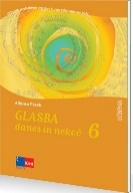 SONATASIMFONIJAKONCERT